Gravitation2014 Revised AH Physics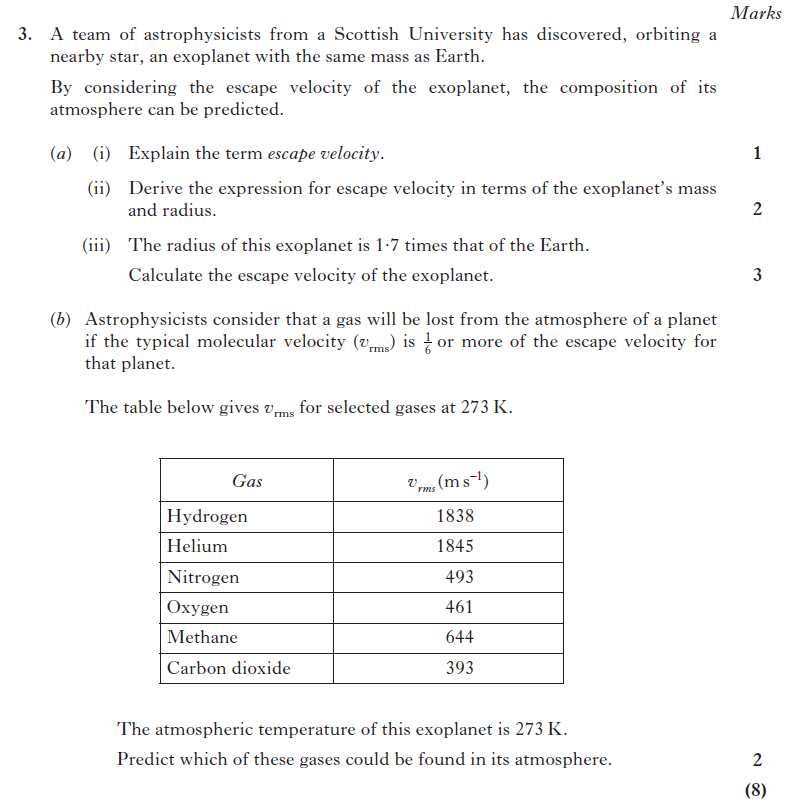 2016 CfE AH Physics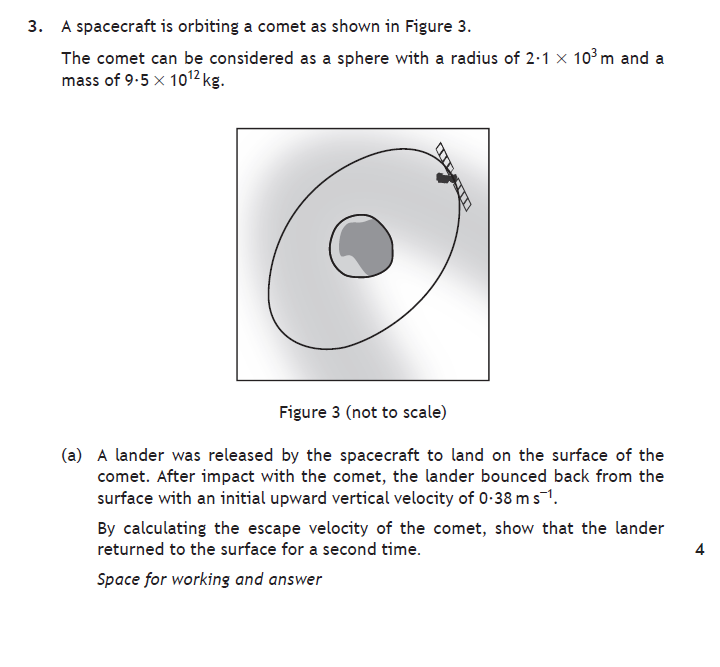 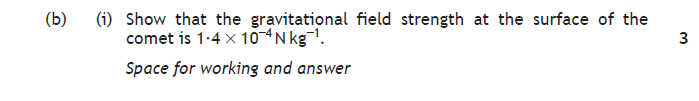 (Kinematics)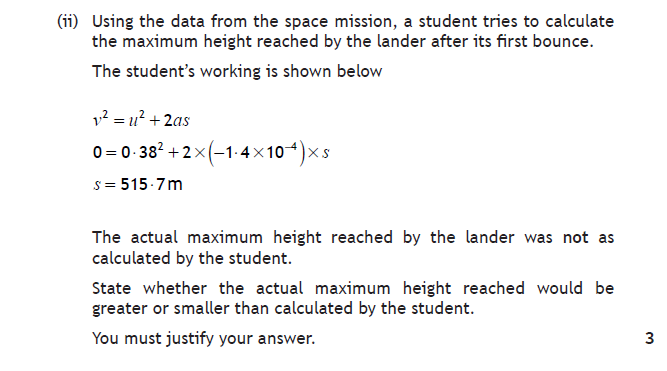 2017 CfE AH Physics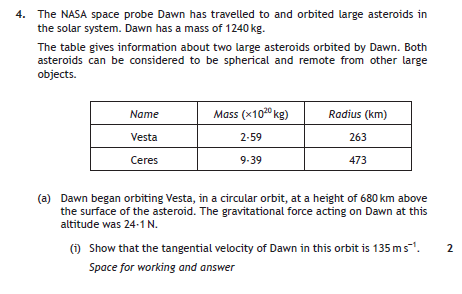 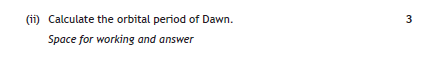 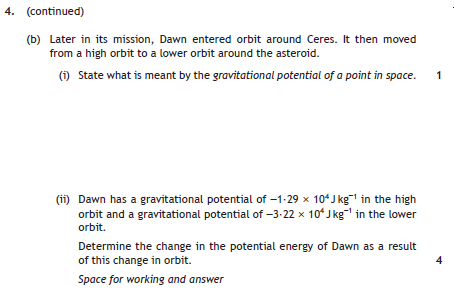 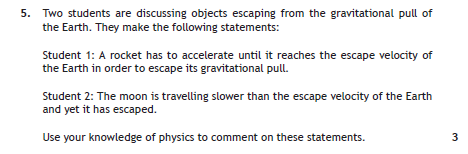 SQA Exemplar paper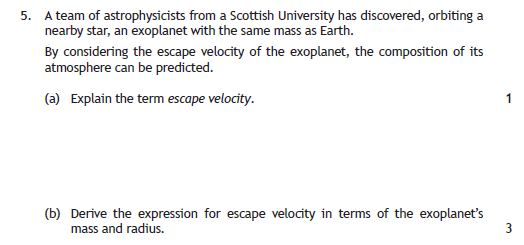 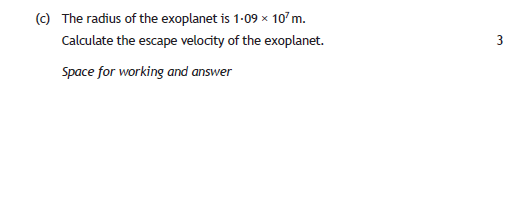 SQA Specimen Paper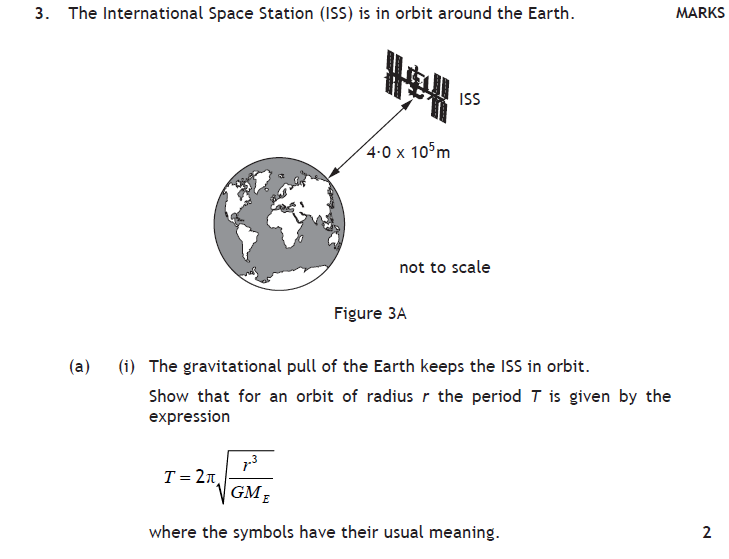 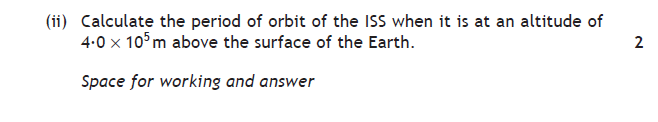 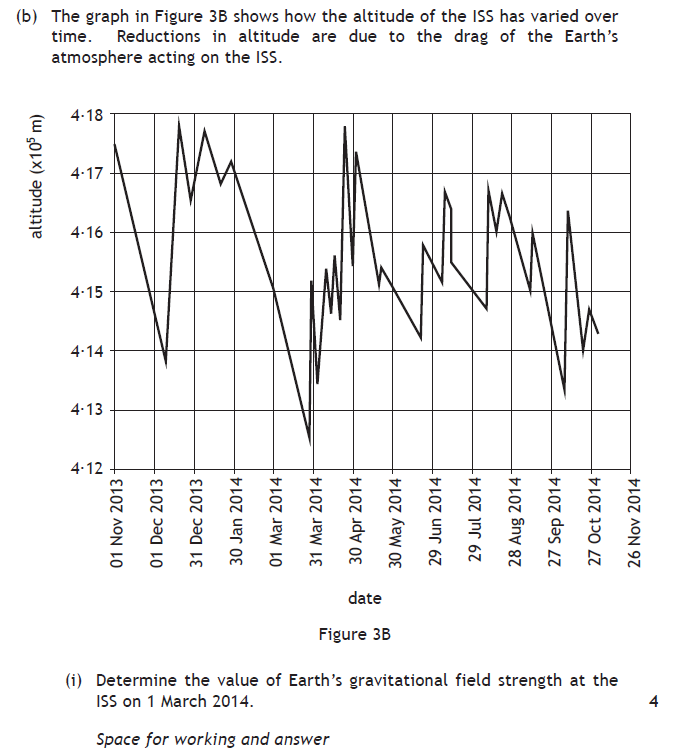 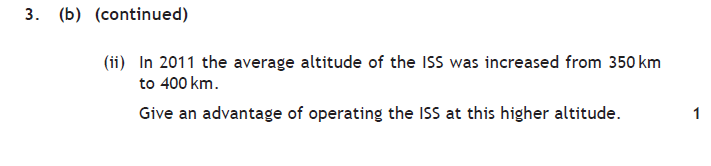 